MANOJ 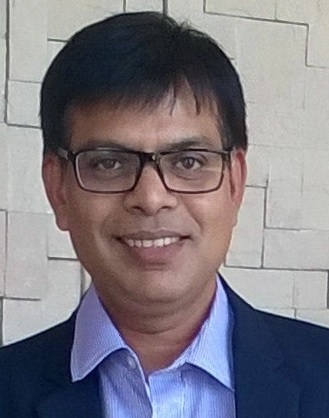 C/o-Mobile		: +971502360357E-Mail			: manoj.344871@2freemail.com Best time to call	: 17:00 HRS - 21:00 HRS (IST)Personal ParticularsDate of Birth		: 08th March 1971Nationality		: IndianGender			: MaleOBJECTIVETo strive forward in a challenging position in IT function by utilizing my knowledge, skills and experience of managing large scale projects, programs and operations to implement and improve overall delivery and integration to help leverage business and organizational valuesSUMMARYSelf-persuaded techno-functional professional with more than 20 years of key commitment in managing Programs, Projects, Info Sec & IT Operations, Governance, Risk, Budgets, People, Partners and ProcessesDemonstrated strengths in Business Relationship Management and Stakeholder Expectation ManagementComprehensive information of leading trans-national IT operations & production support teams for managing projects and operationsExhibited limits in managing large programs and complex infrastructure projects while working as Program Manager Technology with American Express and Group Head - IT Infrastructure at Tata PowerBusiness savvy professional having proven capability of reconciling strategic objectives with operational realitiesWell Versed in managing Organization-wide Change Management and Business Process Re-engineering by formulating processes and rolling out systems Pursuant in Risk Management and compliance – info – security / Audit, SOX & BCP / DR implementationWorked on wide range of projects involving various technology domain e.g. Java J2EE, Tibco, Filenet, EDI, ACD/IVR/Dialer/Recorder & Cisco - Networking & Security productsKeeping abreast with Digital Technologies and its applications for new age business challenges AVAILABILITYReady to relocate at the earliestDo not have a bond with current employerSKILL SETProject ManagementProgram ManagementPeople / Business RelationshipOperation & Admin FunctionsService Delivery ManagementIT Governance (COBIT)IT Infrastructure ManagementProcurement ManagementIT Strategy / Budgeting / CapexLANGUAGE SKILLSProficient in EnglishEDUCATIONMasterof Business Administration (IT Systems), Symbiosis Institute of Telecom Management, Pune, India - 2000Bachelor of Engineering (Electrical Engineering), Bhagalpur College of Engineering, Bhagalpur India  - 1993CERTIFICATIONSScrum Master (CSM) - 2012Information Technology Infrastructure Library V3 (ITIL) -  2007 & 2015Project Management Professional (PMP), Project Management Institute - 2015GLOBAL EXPOSUREWorked with teams from United States of America and SingaporeWORK EXPERIENCEOverall Responsibilities:Program Management support for Enterprise Digitalization endeavor Overseeing whole IT Infrastructure of Tata Power taking into account the requirements of inward clientsLeading assessment, appropriation and foundation of new technological advancements in Tata PowerOverseeing implementation and usage of Info Security measures including Perimeter security, VPN, 2 Factor Auth and Privilege Identity ManagementAccountable for Data Centre and Network infrastructure (WAN and LAN) roll-out and management arranging and executionProcurement function - finalized specs and created several IT procurement documents (RFP / RFQ) and helped procurement team for appropriate selection of suppliers.Rewrote ICT Infrastructure Management RFP document and led the effort in selecting appropriate supplier. ACHIEVEMENTSAdded to "Go-Green" initiative of the organization by implementing managed VC services and automating several manual processBrought and integrated entire customer service on Enterprise NetworkCreated awareness among business units by way of conducting workshops and helped them in selection and prioritization of Digital initiatives. A total of 29 Transformational Digital initiatives (around Social/ Cloud/ Analytics/ Mobility / Robotics) were selected  PROJECTS HANDLED (Representative List -from past two assignments)References available upon requestOrganizationDesignationDurationTata Power Co. Ltd. Group Head (IT Program Management)Oct 2014 - Till DateTata Power Jamshedpur Distribution Limited (100% Subsidiary of Tata Power) HoD (Commercial) Sep 2013 - Oct 2014American Express India Private Limited Program Manager (IT)Jun 2010 - Sep 2013Agilent Technologies Inc. Support Manager (IT)Apr 2008 - Jun 2010Agilent Technologies Inc. Project Manager (IT)Jan 2007 - Apr 2008ICICI Bank Limited Manager - IT (Phone Banking) Aug 2005 - Jan 2007New Delhi Power Limited Executive – BPR Sep 2003 - Jul 2005i2i Enterprise Limited Key Account Manager Mar 2000 - Sep 2003Malvika Steel Limited Senior Engineer Oct 1994 - Nov 1998Project Facilitate the organisational digitalization framework & initiatives RoleDigital Evangelist to promote digital initiative of the organization                            Client: Tata PowerCompanyTata Power Co. Ltd.DescriptionProgram Management - Firmed up program objectives & benefits - planning and execution User Awareness session - conducted Facilitated workshopsCreation of standard templates and tools to capture, evaluate and prioritize ideas around digital initiativesSubmission of report along with recommendations to Top Leadership Project Implementation of Managed Video Conferencing (VC) servicesRoleAdded to "Go-Green" initiative of the organization                                                  Client: Tata PowerCompanyTata Power Co. Ltd.DescriptionProject Management - Initiating- Planning - Executing-Monitoring & Controlling - ClosingEvaluation of technologySelection of solution, supplier and project ImplementationProcurementactivitiesUser Training Project Implementation of 300 seater call centerRoleLed EUC track for setting up Call Centre / Back-office Infrastructure             Client: American ExpressCompanyAmerican Express India Pvt. LimitedDescriptionProject Management - Initiating- Planning – Executing - Monitoring & Controlling - ClosingManaging Schedule, Budget, Risk and Multi location resourcesProcurementactivitiesTesting 